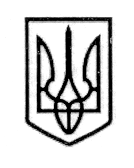                                                У К Р А Ї Н А                           СТОРОЖИНЕЦЬКА МІСЬКА РАДА ЧЕРНІВЕЦЬКОГО РАЙОНУ ЧЕРНІВЕЦЬКОЇ ОБЛАСТІВИКОНАВЧИЙ КОМІТЕТР І Ш Е Н Н Я  06 лютого 2024 року                                                                                  № _____                                                                                                          Керуючись законами України «Про місцеве самоврядування в Україні», «Про правовий режим воєнного стану», Указом Президента України від                     24 лютого 2022 року № 64/2022 «Про введення воєнного стану в Україні»                 (із змінами), Порядком здійснення навчання населення діям у надзвичайних ситуаціях, затвердженого Постановою Кабінету Міністрів України від               26 червня 2013 року № 444 «Про затвердження Порядку здійснення навчання населення діям у надзвичайних ситуаціях» (із змінами), наказом Державної служби України з надзвичайних ситуацій від 03 січня 2024 року № НС-8                 «Про затвердження Організаційно-методичних вказівок з підготовки населення до дій у надзвичайних ситуаціях на 2024–2025 роки», відповідно до розпорядження голови Чернівецької обласної державної адміністрації (начальника Чернівецької обласної військової адміністрації) «Про затвердження Організаційно-методичних вказівок з підготовки населення Чернівецької області до дій у надзвичайних ситуаціях на 2024-2025 роки» від 22 січня 2024 року № 39-р, з метою забезпечення організації навчання населення діям у надзвичайних ситуаціях: ВИКОНАВЧИЙ КОМІТЕТ МІСЬКОЇ РАДИ ВИРІШИВ:1. Затвердити Організаційно-методичні вказівки з підготовки населення Сторожинецької міської територіальної громади до дій у надзвичайних ситуаціях на 2024–2025 роки, що додається.Продовження рішення виконавчого комітету Сторожинецької міської ради від 06 лютого 2024 року № ____2. Відділу документообігу та контролю Сторожинецької міської ради , спільно з військово-обліковим бюро Сторожинецької міської ради забезпечити доведення  даного рішення до відома керівників підприємств, установ та організацій  3. Відділу документообігу та контролю (М. БАЛАНЮК) забезпечити оприлюднення рішення на офіційному веб-сайті Сторожинецької міської ради Чернівецького району Чернівецької області.4. Дане рішення набуває чинності з моменту оприлюднення.  5. Організацію виконання даного рішення покласти інспектора з питань надзвичайних ситуацій та цивільного захисту населення і території Сторожинецької міської ради (Д. МІСИКА). 6. Контроль за виконанням цього рішення покласти на першого заступника Сторожинецького міського голови Ігоря БЕЛЕНЧУКА.         Секретар Сторожинецької міської ради                                 Дмитро БОЙЧУК Виконавець:Інспектор з питань НС та ЦЗ населення та території                                                      Дмитро МІСИК               Погоджено:	Перший заступник Сторожинецького міського голови                                  Ігор БЕЛЕНЧУК Начальник юридичного відділу                                       Олексій КОЗЛОВ Начальник відділу організаційної та кадрової роботи                                   Ольга ПАЛАДІЙ  Начальник  відділудокументообігу та контролю                                            Микола БАЛАНЮК                                                       ЗАТВЕРДЖЕНО рішенням виконавчого комітету Сторожинецької міської ради від 06.02.2024 № _____ОРГАНІЗАЦІЙНО-МЕТОДИЧНІ ВКАЗІВКИ З ПІДГОТОВКИ НАСЕЛЕННЯ СТОРОЖИНЕЦЬКОЇ МІСЬКОЇ ТЕРИТОРІАЛЬНОЇ ГРОМАДИ ДО ДІЙ У НАДЗВИЧАЙНИХ СИТУАЦІЯХ НА 2024-2025 РОКИІ. Загальні положення 1. Організаційно-методичні вказівки з підготовки населення Сторожинецької міської територіальної громади до дій у надзвичайних ситуаціях на 2024–2025 роки (далі – Організаційно-методичні вказівки) підготовлено відповідно до вимог статті 39 Кодексу цивільного захисту України та наказу Державної служби України з надзвичайних ситуацій від 03 січня 2024 № НС-8 «Про затвердження Організаційно-методичних вказівок з підготовки населення до дій у надзвичайних ситуаціях на 2024–2025 роки».2. З метою подальшої реалізації вимог Кодексу цивільного захисту України та створення умов для вдосконалення механізму організації навчання населення діям у надзвичайних ситуаціях пріоритетними напрямами на 2024–2025 роки пропонується вважати:2.1. розвиток системи функціонального навчання керівного складу та фахівців, діяльність яких пов’язана з організацією і здійсненням заходів з питань цивільного захисту, як фактора забезпечення спроможності єдиної державної системи цивільного захисту до дій в умовах загрози чи виникнення надзвичайних ситуацій, зниження людських, матеріальних і фінансових втрат за їх наслідками;2.2. координацію та здійснення спільних дій із забезпечення підготовки органів управління та сил цивільного захисту до дій у разі загрози і виникнення надзвичайних ситуацій, в умовах особливого періоду та терористичного акту шляхом проведення регіональних, місцевих та об’єктових командно-штабних, штабних та спеціальних навчань і тренувань з питань цивільного захисту;2.3. створення належних умов для розвитку і забезпечення дієвого функціонування освітньої підсистеми навчання дітей дошкільного віку, учнів та студентів діям у надзвичайних ситуаціях (з питань безпеки життєдіяльності) єдиної державної системи цивільного захисту; 2.4. укріплення потенціалу територіальних громад щодо інформування населення про надзвичайні ситуації, у зоні яких або у зоні можливого ураження від яких може опинитися місце їх проживання, засвоєння певних знань та вмінь з акцентом на запобігання можливих ризиків та загроз здоров’ю та життю як необхідної умови безпечного способу життя; 2.5. поширення у суспільстві основних засад культури безпеки, формування правильної соціальної позиції щодо власної безпеки, мотивації безпечної поведінки в різних сферах життєдіяльності.Продовження рішення виконавчого комітету Сторожинецької міської ради від 06 лютого 2024 року № ____3. Організаційно-методичні вказівки рекомендуються для використання керівниками суб’єктів забезпечення цивільного захисту різного рівня, зокрема для організації відповідної роботи посадових осіб органів управління та сил цивільного захисту, а також фахівців, діяльність яких пов’язана з організацією і здійсненням заходів з питань цивільного захисту.ІІ. РЕКОМЕНДАЦІЇ МІСЦЕВИМ ОРГАНАМ ВИКОНАВЧОЇ ВЛАДИ ТА ОРГАНАМ МІСЦЕВОГО САМОВРЯДУВАННЯ, ПІДПРИЄМСТВАМ, УСТАНОВАМ ТА ОРГАНІЗАЦІЯМ 1. Керівникам ланок і субланок територіальної підсистеми єдиної державної системи цивільного захисту у межах визначених законодавством України повноважень державних адміністрацій, органів місцевого самоврядування з метою забезпечення навчання з питань цивільного захисту посадових осіб місцевих державних адміністрацій та суб’єктів господарювання, що належать до сфери їх управління, посадових осіб органів місцевого самоврядування та суб’єктів господарювання комунальної власності, а також здійснення підготовки населення до дій у надзвичайних ситуаціях рекомендовано: 1) забезпечити організацію та проведення заходів з підготовки:органів управління територіальної підсистеми, її ланок та субланок та підпорядкованих їм сил цивільного захисту з урахуванням вимог Порядку підготовки до дій за призначенням органів управління та сил цивільного захисту, затвердженого Постановою Кабінету Міністрів України від 26 червня 2013 року        № 443 «Про затвердження Порядку підготовки до дій за призначенням органів управління та сил цивільного захисту» (із змінами) (далі – Порядок підготовки до дій за призначенням), плану основних заходів цивільного захисту України на рік, річного плану основних заходів цивільного захисту територіальної підсистеми Чернівецької області, її ланок і субланок. Тематику штабних тренувань спрямувати на відпрацювання алгоритму дії щодо приведення у вищий ступінь готовності та виконання завдань цивільного захисту під час реалізації оборонних заходів та відновлювального періоду; територіальних і об’єктових спеціалізованих служб цивільного захисту відповідно до вимог Положення про спеціалізовані служби цивільного захисту, затвердженого Постановою Кабінету Міністрів України від 08 липня 2015 року № 469 «Про затвердження Положення про спеціалізовані служби цивільного захисту» (із змінами), та Порядку підготовки до дій за призначенням; територіальних і об’єктових формувань цивільного захисту відповідно до вимог Порядку утворення, завдання та функції формувань цивільного захисту, затвердженого постановою Кабінету Міністрів України від 09 жовтня 2013 року   № 787 «Про затвердження Порядку утворення, завдання та функції формувань цивільного захисту»  (із змінами), та Порядку підготовки до дій за призначенням. Під час проведення спеціальних тренувань з формуваннями провести рекогносцирування місць розгортання та зосередження територіальних (регіонального та місцевого рівня) формувань цивільного захисту, визначених для Продовження рішення виконавчого комітету Сторожинецької міської ради від 06 лютого 2024 року № ____виконання завдань в особливий період, та об’єкти, на які буде зосереджено основні зусилля таких сил; керівного складу та фахівців, діяльність яких пов’язана з організацією і здійсненням заходів з питань цивільного захисту, місцевих державних адміністрацій, органів місцевого самоврядування, підприємств, установ та організацій, що належать до сфери їх управління, шляхом проходження функціонального навчання у Навчально-методичному центрі цивільного захисту та безпеки життєдіяльності Чернівецької області; 2) організувати та забезпечити умови для проходження: одноденних навчальних зборів з керівниками підрозділів (фахівцями) з питань цивільного захисту органів місцевого самоврядування на базі Чернівецьких територіальних курсів цивільного захисту та безпеки життєдіяльності (навчально-консультаційних пунктів) з питань реалізації заходів захисту населення і територій від надзвичайних ситуацій у мирний час та в особливий період відповідно до планів основних заходів України на відповідний рік; курсів підвищення кваліфікації за спеціальністю «Цивільна безпека» для фахівців з питань цивільного захисту місцевих органів виконавчої влади і органів місцевого самоврядування на базі Навчально-методичного центру цивільного захисту та безпеки життєдіяльності Чернівецької області або інших закладів освіти, що мають ліцензію для провадження діяльності з надання такої освітньої послуги; 3) спланувати, затвердити план проведення і склад тих, для кого здійснюється показ (із числа фахівців з питань цивільного захисту районних державних адміністрацій і виконавчих органів територіальних громад), та організувати у 2024–2025 роках згідно з вимогами Порядку проведення СОН (СОТ) проведення показових спеціальних об’єктових навчань з питань цивільного захисту на базі одного з підприємств, що входить до складу однієї із ланок (субланок) територіальної підсистеми єдиної державної системи цивільного захисту;4) скласти на підставі узгоджених графіків проведення спеціальних об’єктових навчань і тренувань на суб’єктах господарювання та затвердити плани-графіки проведення практичної підготовки осіб керівного складу і фахівців, діяльність яких пов’язана з організацією і здійсненням заходів цивільного захисту, на рік згідно з вимогами Порядку проведення СОН (СОТ) та забезпечити їх виконання; 5) організувати контроль за здійсненням практичної підготовки під час проведення спеціальних об’єктових навчань і тренувань з питань цивільного захисту на підприємствах, в установах та організаціях, що належать до сфери управління, згідно з вимогами Порядку проведення СОН (СОТ);6) передбачити у період проведення в адміністративно-територіальних одиницях командно-штабних навчань з органами управління та силами цивільного захисту проведення суб’єктами господарювання не менше ніж 30 відсотків запланованої у поточному році кількості спеціальних об’єктових навчань і тренувань з питань цивільного захисту; Продовження рішення виконавчого комітету Сторожинецької міської ради від 06 лютого 2024 року № ____7) скласти та подати в установлений термін заявки на функціональне навчання за державним замовленням на плановий рік на підставі потреби у навчанні, використовуючи результати обліку осіб на території відповідної адміністративно-територіальної одиниці, які зобов’язані проходити функціональне навчання, та періодичності проходження функціонального навчання окремих категорій осіб, зазначеної у додатку 1 до Порядку функціонального навчання (у тому числі для територіальних органів центральних органів виконавчої влади та інших органів державної влади); 8) організувати розроблення і затвердити:організаційно-методичні вказівки щодо навчання працівників і непрацюючого населення діям у надзвичайних ситуаціях та організовувати контроль за їх виконанням; положення про організацію роботи консультаційних пунктів при місцевих органах виконавчої влади та органах місцевого самоврядування згідно з вимогами Порядку навчання населення; 9) забезпечити: інформування населення про надзвичайні ситуації, у зоні яких або у зоні можливого ураження від яких може опинитися місце проживання громадян, а також про способи захисту від впливу небезпечних факторів, викликаних такими ситуаціями; доведення до населення, враховуючи ускладнення воєнно-політичної  обстановки в державі, порядку дій у випадку попереджувального сигналу «Увага всім» (зокрема «Повітряна тривога»), поводження з вибухонебезпечними предметами, застосування противником засобів ураження (у тому числі радіаційна, хімічна та бактеріологічна), проведення евакуаційних заходів, оприлюднення інформації про місця розташування та стан готовності захисних споруд цивільного захисту та інших споруд, призначених для укриття всіх верст населення тощо;  підготовку та видання навчальних, навчально-наочних посібників, розповсюдження інформаційних матеріалів, буклетів, пам’яток, листівок, інших друкованих відео- та аудіоматеріалів. Кожна людина має чітко усвідомлювати свої дії у надзвичайних ситуаціях та допомогу, на яку вона може розраховувати за таких умов; розширення мережі та діяльність консультаційних пунктів при органах місцевого самоврядування, особливо в частині створення умов для оволодіння громадянами навичками користування найбільш поширеними засобами захисту і надання допомоги постраждалому в невідкладному стані; запровадження постійних рубрик у засобах масової інформації, зокрема друкованих, а також за допомогою інформаційно-комунікаційних технологій, аудіовізуальних та інтерактивних засобів та соціальної реклами;подання звітності з питань навчання населення діям у надзвичайних ситуаціях відповідно до Примірного табеля термінових та строкових донесень з питань цивільного захисту, затвердженого наказом Державної служби України з надзвичайних ситуацій від 11 жовтня 2014 року № 578 «Про Табель термінових та Продовження рішення виконавчого комітету Сторожинецької міської ради від 06 лютого 2024 року № ____строкових донесень з питань цивільного захисту» (із змінами) (далі – Табеля термінових донесень).10) спланувати проведення з керівним складом ланок та субланок територіальної підсистеми та керівництвом підпорядкованих підприємств, установ та організацій підбиття підсумків з виконання основних заходів з навчання працівників діям у надзвичайних ситуаціях за окремий плановий період і визначення завдань на наступний плановий період. З метою участі представників апарату Державної служби України з надзвичайних ситуацій у зазначеному заході строки проведення його завчасно подати до Головного управління Державної служби України з надзвичайних ситуацій у Чернівецькій області.2. Керівникам підприємств, установ та організацій з метою здійснення навчання працівників з питань цивільного захисту, зокрема правилам техногенної та пожежної безпеки, рекомендується:1) відповідно до вимог статті 20 Кодексу цивільного захисту України:здійснити навчання працівників з числа осіб керівного складу та фахівців, визначених додатком 1 до Порядку функціонального навчання, у Навчально-методичному центрі цивільного захисту та безпеки життєдіяльності Чернівецької області та після його проходження відповідні відомості про навчання з питань цивільного захисту внести до реєстру застрахованих осіб Державного реєстру загальнообов’язкового державного соціального страхування; утворити навчальні групи та здійснити навчання працівників підприємств, установ та організацій діям у надзвичайних ситуаціях шляхом курсового та індивідуального навчання за Програмою загальної підготовки працівників підприємств, установ та організацій до дій у надзвичайних ситуаціях, затвердженою наказом Державної служби України з надзвичайних ситуацій від             06 червня 2014 року № 310 «Про затвердження Програми загальної підготовки працівників підприємств, установ та організацій до дій у надзвичайних ситуаціях» (із змінами); затвердити програми спеціальної підготовки працівників, що входять до складу спеціалізованих служб і формувань цивільного захисту, та забезпечити проведення з ними занять безпосередньо на підприємствах, в установах та організаціях або на договірній основі у Навчально-методичному центрі цивільного захисту та безпеки життєдіяльності Чернівецької області. Особливу увагу зосередити на порядку приведення у готовність спеціалізованих служб і формувань цивільного захисту до дій у складі угрупування сил цивільного захисту, визначених для виконання завдань в особливий та відновлювальний період; провести з призначеними відповідальними особами з обслуговування фонду захисних споруд тренування щодо порядку дій із підготовкою таких споруд до укриття населення (укомплектування запасами матеріалів, обладнання, інструменту та засобами, необхідними для приведення у готовність захисних споруд), у тому числі осіб з інвалідністю та інших маломобільних груп населення; Продовження рішення виконавчого комітету Сторожинецької міської ради від 06 лютого 2024 року № ____організувати відповідно до Порядку затвердження програм навчання та інструктажів з питань пожежної безпеки, організації та контролю за їх виконанням, затвердженого наказом Міністерства внутрішніх справ України від 05 грудня 2019 року № 1021 «Про затвердження Порядку затвердження програм навчання та інструктажів з питань пожежної безпеки, організації та контролю за їх виконанням», зареєстрованим у Міністерстві юстиції України 03 лютого 2020 року за № 108/34391, проведення під час прийняття на роботу і за місцем праці інструктажів працівників з питань пожежної безпеки, цивільного захисту та дій у надзвичайних ситуаціях, розроблених на підставі програм підготовки працівників та чинних на підприємстві, в установі та організації правил, інструкцій, планів реагування на надзвичайні ситуації, інших нормативно-правових актів з питань цивільного захисту, техногенної та пожежної безпеки;визначити порядок проведення з працівниками занять з пожежно-технічного мінімуму з призначенням відповідальних за їх проведення з урахуванням вимог Правил пожежної безпеки в Україні, затверджених наказом Міністерства внутрішніх справ України від 30 грудня 2014 № 1417 «Про затвердження Правил пожежної безпеки в Україні», зареєстрованим у Міністерстві юстиції України      05 березня 2015 року за № 252/26697 (із змінами);забезпечити проходження особами, які залучаються до проведення безпосередньо на підприємствах, в установах та організаціях інструктажів і навчання з питань цивільного захисту, пожежної та техногенної безпеки, спеціальної підготовки у Навчально-методичному центрі цивільного захисту та безпеки життєдіяльності Чернівецької області;2) організувати та здійснити відповідно до вимог статті 20 Кодексу цивільного захисту України проведення об’єктових навчань і тренувань з питань цивільного захисту, для чого:скласти та за узгодженням з відповідним структурним підрозділом Головного управління  Державної служби України з надзвичайних ситуацій у Чернівецькій області та місцевим органом виконавчої влади або органом місцевого самоврядування затвердити графік проведення спеціальних об’єктових навчань і тренувань з питань цивільного захисту на підприємстві, в установі, організації на 2024–2025 роки;розробити та затвердити згідно з Порядком проведення СОН (СОТ) плани проведення спеціальних об’єктових навчань з питань цивільного захисту, спеціальних об’єктових тренувань спеціалізованих служб і формувань цивільного захисту, об’єктових тренувань з питань цивільного захисту в закладах освіти;забезпечити проведення Навчально-методичним центром цивільного захисту та безпеки життєдіяльності Чернівецької області інструкторсько-методичних занять з керівництвом спеціальних об'єктових навчань з питань цивільного захисту на суб’єктах господарювання, віднесених до однієї із категорій цивільного захисту або тих, хто продовжує виробничу діяльність в особливий період чи має в користуванні хоча б один об’єкт підвищеної небезпеки; Продовження рішення виконавчого комітету Сторожинецької міської ради від 06 лютого 2024 року № ____провести засідання об’єктових комісій із залученням представників Головного управління  Державної служби України з надзвичайних ситуацій у Чернівецькій з оцінки готовності (допуску) персоналу до проведення спеціальних об’єктових навчань з питань цивільного захисту; відпрацювати практичні дії персоналу, застосовуючи засоби оповіщення, колективного та індивідуального захисту, в режимах підвищеної готовності, надзвичайної ситуації та воєнного стану, підтримання стійкості функціонування до, під час і після настання надзвичайної ситуації. За отриманими результатами внести необхідні уточнення та зміни до планів реагування на надзвичайні ситуації та цивільного захисту на особливий період:здійснити практичну підготовку персоналу та проведення спеціальних об’єктових навчань і тренувань з питань цивільного захисту; подати до місцевого органу виконавчої влади (органу місцевого самоврядування) та Головного управління  Державної служби України з надзвичайних ситуацій у Чернівецькій звіт за результатами проведених спеціальних об’єктових навчань і тренувань.3) забезпечити: проходження посадовими особами навчання з питань пожежної безпеки за програмами навчання з питань пожежної безпеки з урахуванням вимог Порядку навчання населення (Перелік підприємств, установ та організацій України, які проводять навчання з питань пожежної безпеки, оприлюднений на офіційному сайті Державної служби України з надзвичайних ситуацій); ведення документації з питань організації навчання працюючого населення (переліки навчальних груп, осіб керівного складу і фахівців, які підлягають у поточному році навчанню у сфері цивільного захисту, та посадових осіб, які проходять навчання та перевірку знань з питань пожежної безпеки, робочі навчальні плани і програми, розклади занять, графіки консультацій, журнали навчання, плани підготовки і проведення спеціальних об’єктових навчань і тренувань тощо);4) вжити заходів щодо вдосконалення матеріально-технічної бази з підготовки працівників до дій у надзвичайних ситуаціях шляхом виділення ділянок, споруд, приміщень для обладнання в них навчальних ділянок, пунктів, класів тощо;5) обладнати (оновити) в кожному окремо розташованому структурному підрозділі підприємства, установи та організації інформаційно-довідковий куточок з питань цивільного захисту та забезпечити його наповнення навчальними і наочними посібниками, передбаченими загальною програмою підготовки працівників до дій у надзвичайних ситуаціях, інформаційними стендами з доведення основних заходів, що виконуються підприємством, установою, організацією відповідно до об’єктового плану реагування на надзвичайні ситуації;6) керівникам закладів вищої освіти відповідно до вимог статті 41 Кодексу цивільного захисту України організацію та впровадження навчальних планів і програм обов’язкових навчальних дисциплін з питань цивільного захисту та правил пожежної безпеки,  спрямованих згідно з  Порядком навчання населення на Продовження рішення виконавчого комітету Сторожинецької міської ради від 06 лютого 2024 року № ____формування у здобувачів першого (бакалаврського) рівня вищої освіти компетентностей щодо забезпечення необхідного рівня безпеки у надзвичайних ситуаціях відповідно до майбутнього профілю роботи, галузевих норм і правил, та другого (магістерського) рівня вищої освіти поглиблених знань, умінь і навичок за обраною спеціальністю (чи спеціалізацією) з планування та управління заходами цивільного захисту.З метою відпрацювання дій у разі виникнення надзвичайних ситуацій з учасниками освітнього процесу провести у 2024–2025 роках об’єктові тренування з питань цивільного захисту.Інспектор з питань НС та ЦЗнаселення і території Сторожинецької міської ради                                                      Дмитро МІСИКПро затвердження Організаційно-методичних вказівок з підготовки населення Сторожинецької міської територіальної громади до дій                       у надзвичайних ситуаціях                         на 2024-2025 роки 